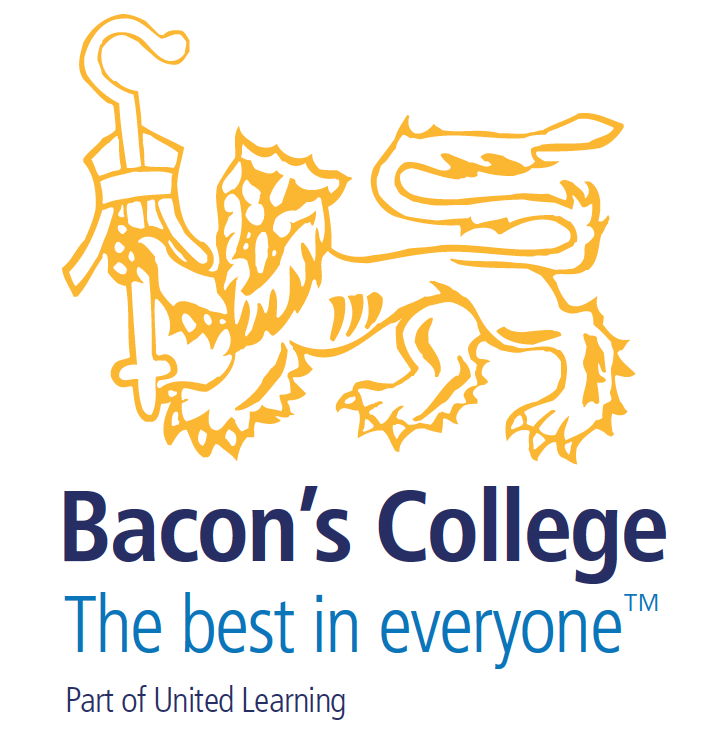 Tutorial and Assembly ProgrammeTutorial and Assembly ProgrammeBacon’s College is a fully inclusive Church of England academy that is open to students of all faiths and none. Our Christian values, which are upheld by all members of the community, lie at the heart of our mission and ethos. They are: Courage, Compassion, Respect, Faith and Integrity. Spiritual, Moral, Social and Cultural Development Participation in collective worship offers opportunities to support the development of all our children in these areas, particularly Spiritual and Moral, through exploration of their personal responses to the Word of God and the teachings of Christ. Students learn to respect and listen to each other, and develop a better understanding of themselves, their local, national and global communities. The Anglican Tradition The whole community of faith come together each Monday morning in our main school hall facing the altar for whole school assembly; this includes the lighting of candles, opening prayers, a Bible reading and the College Prayer.Daily collective worship focuses on a modular theme and includes on a Bible passage, prayer and music. Each module is accompanied by a modular booklet with the ‘thought for the day’ and a PowerPoint for use by staff during assemblies or tutor group worship.We begin each day with a true sense of gathering in the name of God, Father, Son and Holy Spirit. We observe the seasonal cycle of the Church’s Year - Advent, Christmas, Lent and Easter, and special days such as All Souls and Palm Sunday are observed and celebrated. We also observe significant national events such as Remembrance, Holocaust Memorial  Every observance aims to encourage whole school engagement but also allows time for personal reflection and growth.  The Chapel is at the heart of our College and is available all the time for quiet prayer and reflection Using Anglican Liturgy such as Common Worship. Singing Christian hymns on key liturgical moments e.g. Carol service, Founders Day Experience Christian symbolism in worship and reflecting on their meanings e.g. cross, bread, wine, candle and liturgical colours. Using silence and reflection. Celebrating a weekly Eucharist.Implementation Collective worship is a legal requirement. In line with the statutory requirement, a Christian act of collective worship is provided for all pupils every day. All teachers attend all acts of collective worship. Time allocated to collective worship is not part of curriculum time. Our current model, adopted to ensure compliance with Covid-19 measures, is as follows: Teachers, year heads, senior managers and tutor groups lead collective worship on a rota basis, and pupils often lead tutor group worship. 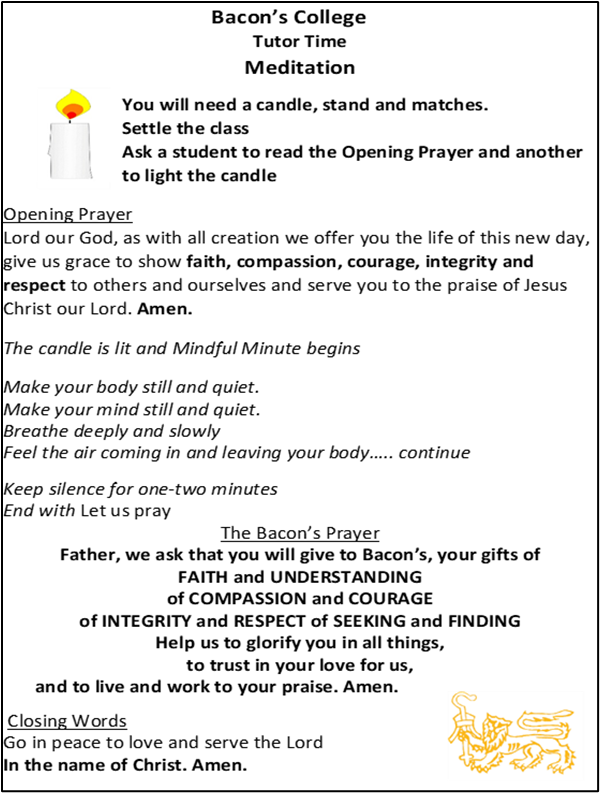 Resources Modular booklet which includes a Bible passage and prayer related to the modular theme and PowerPoints are available to guide and support worship, both collective and in tutor time. For new teachers to the school there is training explaining how to lead a tutor act of worship. Pupils are offered a variety of worship experiences, including music, prayer, silence, Bible readings and imagery. Monitoring and Evaluation Fortnightly worship review meetings with the Vice Principal Regular monitoring of assemblies and tutor-based worship by SLT and Head of Year team – this includes feedback to tutor teams to ensure quality delivery Ongoing student/teacher feedback evaluated by Rev’d Nicky Teverson (Chaplain) Right to Withdrawal We expect all students to attend the Acts of Worship. However, any parent can request permission for their child to be excused from religious worship, and the school will make alternative arrangements for the supervision of the student during that time. Parents do not have to explain or give reasons for their request. This right of withdrawal complies with the 1944 Education Act, and was restated in the 1988 Education Reform Act. The Principal keeps a record of all children who have been withdrawn from collective worship. Along with the parental right of withdrawal, teachers retain the right to withdrawal from collective worship. However, withdrawal by either children or adults is very rare. Those taking Acts of Worship make no assumptions about the beliefs of others.Key Stage 3Key Stage 3Key Stage 3Key Stage 3Key Stage 3Key Stage 3Year 7Year 8Year 8Year 8Year 9MondayWhole-College Assembly (virtual)Whole-College Assembly (virtual)Whole-College Assembly (virtual)Whole-College Assembly (virtual)Whole-College Assembly (virtual)TuesdayAssembly(Sports Hall)Mindful MinuteWhole-College ReadingMindful MinuteWhole-College ReadingMindful MinuteWhole-College ReadingAssembly(Main Hall)WednesdayMindful Minute(Whole-College Reading)Assembly (Sports Hall)Assembly (Sports Hall)Assembly (Sports Hall)Mindful Minute(Whole-College Reading)ThursdayMindful Minute(Whole-College Reading)Mindful Minute(Whole-College Reading)Mindful Minute(Whole-College Reading)Mindful Minute(Whole-College Reading)Mindful Minute(Whole-College Reading)FridayPrayerful PauseVotes For Schools TutorialPrayerful PauseVotes For Schools TutorialPrayerful PauseVotes For Schools TutorialPrayerful PauseVotes For Schools TutorialPrayerful PauseVotes For Schools TutorialKey Stage 4Key Stage 4Key Stage 4Key Stage 4Key Stage 4Key Stage 4Year 10Year 10Year 11Year 11Year 11MondayWhole-College Assembly (virtual)Whole-College Assembly (virtual)Whole-College Assembly (virtual)Whole-College Assembly (virtual)Whole-College Assembly (virtual)TuesdayMindful Minute(Whole-College Reading)Mindful Minute(Whole-College Reading)Prayerful PauseVotes For Schools TutorialPrayerful PauseVotes For Schools TutorialPrayerful PauseVotes For Schools TutorialWednesdayAssembly(Main Hall)Assembly(Main Hall)Mindful Minute(Silent Reading/ Revision/ Admin)Mindful Minute(Silent Reading/ Revision/ Admin)Mindful Minute(Silent Reading/ Revision/ Admin)ThursdayMindful Minute(Whole-College Reading)Mindful Minute(Whole-College Reading)Assembly(Main Hall)Assembly(Main Hall)Assembly(Main Hall)FridayPrayerful PauseVotes For Schools TutorialPrayerful PauseVotes For Schools TutorialMindful MinuteNumeracy TaskNews and Current AffairsMindful MinuteNumeracy TaskNews and Current AffairsMindful MinuteNumeracy TaskNews and Current AffairsSixth Form Sixth Form Sixth Form Sixth Form Sixth Form Sixth Form Year 12Year 12Year 12Year 13Year 13MondayWhole-College Assembly (virtual)Whole-College Assembly (virtual)Whole-College Assembly (virtual)Whole-College Assembly (virtual)Whole-College Assembly (virtual)TuesdayTutor PeriodTutor PeriodTutor PeriodTutor Period/ UCASTutor Period/ UCASWednesdayTutor PeriodTutor PeriodTutor PeriodTutor Period/ UCASTutor Period/ UCASThursdayTutor PeriodTutor PeriodTutor PeriodTutor Period/ UCASTutor Period/ UCASFridaySixth Form Assembly(Main Hall)Sixth Form Assembly(Main Hall)Sixth Form Assembly(Main Hall)Sixth Form Assembly(Main Hall)Sixth Form Assembly(Main Hall)